CercleInfoPrésenté à Daniel BlaisFait par : Thomas ParéMsi 1ESV10 mars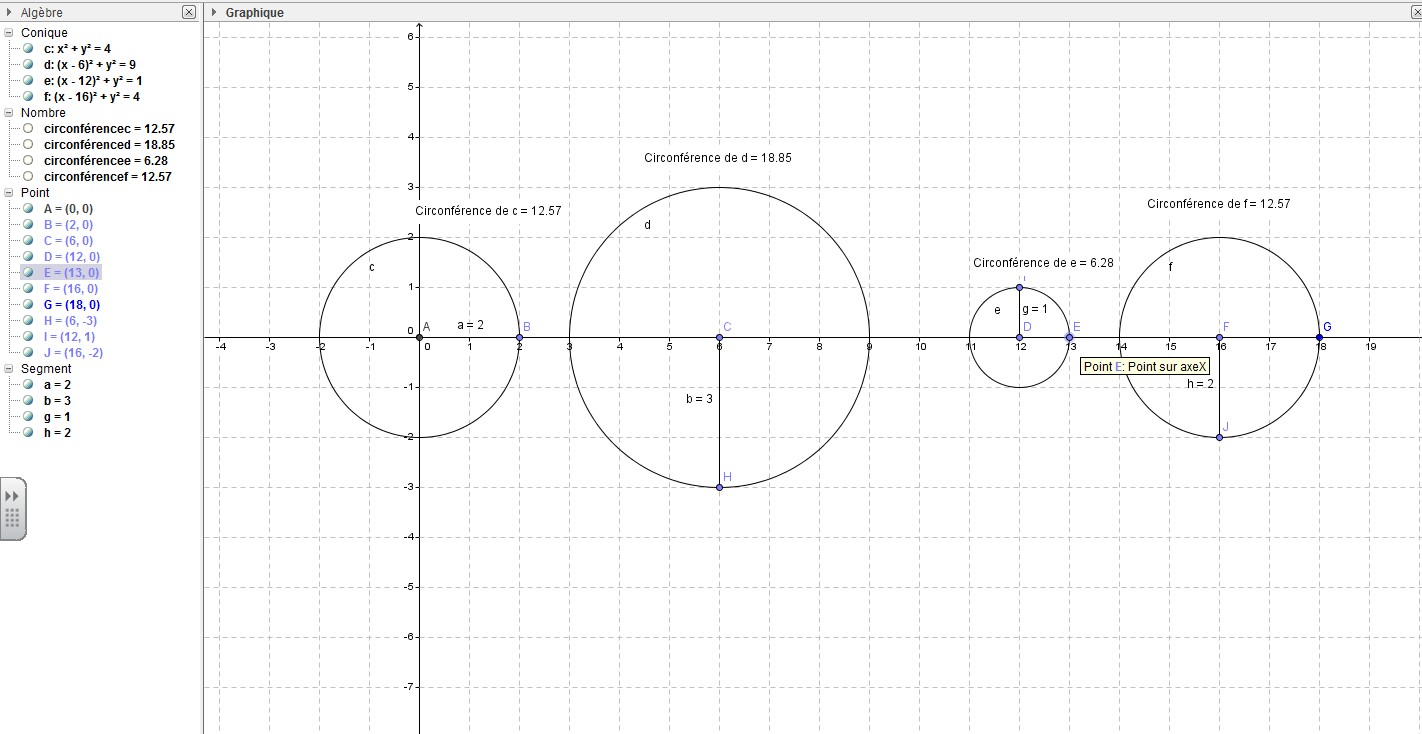 CercleCirconférenceRayonC/r112,57a=26,285218,85b=36,283336,25g=16,25